Российская ФедерацияАДМИНИСТРАЦИЯНовомальтинского сельского поселенияУсольского муниципального районаИркутская областьПОСТАНОВЛЕНИЕ от 28.06.2021г.                                                                                   № 65 п. НовомальтинскО внесении изменений в муниципальную программу «Формирование современной городской среды сельского поселения Новомальтинского муниципального образования на 2018-2024 годы»В целях обеспечения эффективного использования бюджетных средств, а также реализации статьи 179 Бюджетного кодекса Российской Федерации, Порядка разработки, утверждения и реализации муниципальных программ администрации Новомальтинского сельского поселения от 2 декабря 2013 года № 139 (изменение от 17.10.2014г.№ 111, 26.05.2016г.№ 127., от 02.12.2016г. № 385.,от 22.12.2017г. № 188.,от 18.04.2019г. № 56), руководствуясь  статьями 23, 46  Устава   Новомальтинского сельского поселения, администрация Новомальтинского сельского поселения,ПОСТАНОВЛЯЕТ:1.Внести в постановление от 27.12.2017 г. № 189 (изменение от 11.09.2018г № 125, от 13.03.2019г. № 39/1,от 03.12.2019 № 147, от 24.09.2020г. № 127, от 21.12.2020г. № 158, от 26.03.2021г. № 34) «Об утверждении муниципальной программ« Формирование современной городской среды сельского поселения Новомальтинского муниципального образования на 2018-2024 годы» следующие изменения:1.1.В паспорте муниципальной программы «Формирование современной городской среды сельского поселения Новомальтинского муниципального образования на 2018-2024 годы раздел 5 «Ресурсное обеспечение» изложить в следующей редакции (прилагается).1.2. Пункт 4 «Характеристика основных мероприятий муниципальной программы» изложить в следующей редакции (прилагается).2.Опубликовать настоящее постановление в газете «Новости Новомальтинского муниципального образования» и разместить в информационно- телекоммуникационной сети «Интернет» на официальном сайте  администрации Новомальтинского сельского поселения - novomaltinsk.ru.Глава Новомальтинского сельского поселения                                                                   О.О. ПоповПаспорт муниципальной программы « Формирование современной городской среды сельского поселения Новомальтинского муниципального образования на 2018-2024 годы»Таблица 2Сведения о показателях (индикаторах) муниципальной подпрограммыРаздел 4 «Характеристика основных мероприятий муниципальной программы».4. Характеристика основных мероприятий муниципальной программыМуниципальная программа включает следующие мероприятия:Мероприятие 1. Благоустройство дворовых территорий многоквартирных домов. Благоустройство дворовой территорией – это совокупность территорий, прилегающих к многоквартирным домам, с расположенными на них объектами, предназначенными для обслуживания и эксплуатации таких домов, и элементами благоустройства этих территорий, в том числе парковками (парковочными местами), тротуарами и автомобильными дорогами, включая автомобильные дороги, образующие проезды к территориям, прилегающим к многоквартирным домам.Минимальный перечень работ по благоустройству дворовых территорий включает следующие виды работ:1) ремонт дворовых проездов;2) обеспечение освещения дворовых территорий многоквартирных домов;3) установка скамеек;4) установка урн;5) ремонт и (или) устройство автомобильных парковок;6)ремонт и (или) устройство тротуаров, пешеходных дорожек;Визуализированный перечень образцов элементов благоустройства, предлагаемый к размещению на дворовой территории, установлен в приложении 1.Дополнительный перечень работ по благоустройству дворовых территорий включает следующие виды работ:1) оборудование детских площадок;2) оборудование спортивных площадок;3) озеленение территорий;4) обустройство площадок для выгула домашних животных;5) обустройство площадок для отдыха;6) обустройство контейнерных площадок;7) обустройство ограждений;8) устройство открытого лотка для отвода дождевых и талых вод;9) устройство искусственных дорожных неровностей с установкой соответствующих дорожных знаков;10) иные виды работ, определенные органом местного самоупраления.При выполнении видов работ, включенных в минимальный перечень, обязательным является: -трудовое участие собственников помещений в многоквартирных домах, собственников иных зданий и сооружений, расположенных в границах дворовой территории, подлежащей благоустройству (далее - заинтересованные лица);-наличие решения собственников помещений в многоквартирном доме о принятии созданного в результате благоустройства имущества в состав общего имущества многоквартирного дома.Трудовое участие заинтересованных лиц реализуется в форме субботника.Под субботником в настоящем Положении понимается выполнение неоплачиваемых работ, не требующих специальной квалификации, в том числе подготовка дворовой территории к началу работ, уборка мусора, покраска оборудования, другие работы.Доля трудового участия заинтересованных лиц устанавливается в размере одного субботника для каждой дворовой территории.При выполнении видов работ, включенных в дополнительный перечень, обязательным является:-финансовое участие заинтересованных лиц;	-софинансирование собственниками помещений в многоквартирном доме  по благоустройству дворовых территорий в размере не менее 20 процентов стоимости выполнения таких работ (в случае, если дворовая территория включена в муниципальную программу формирования современной городской среды после вступления в силу постановления Правительства Российской Федерации от 9 февраля 2019 года № 106 «О внесении изменений в приложение № 15 к государственной программе Российской Федерации «Обеспечение доступным и комфортным жильем и коммунальными услугами граждан Российской Федерации»);-решение собственников помещений в многоквартирном доме о принятии созданного в результате благоустройства имущества в состав общего имущества многоквартирного дома.Финансовое участие заинтересованных лиц реализуется в форме софинансирования мероприятий по благоустройству дворовых территорий. Доля финансового участия заинтересованных лиц устанавливается не менее 5 процентов стоимости выполнения таких работ в случае, если дворовая территория включена в муниципальную программу формирования современной городской среды до вступления в силу постановления Правительства Российской Федерации от 9 февраля 2019 года № 106 «О внесении изменений в приложение № 15 к государственной программе Российской Федерации «Обеспечение доступным и комфортным жильем и коммунальными услугами граждан Российской Федерации» (далее – Постановление № 106) и не менее 20 процентов стоимости выполнения таких работ в случае, если дворовая территория включена в муниципальную программу формирования современной городской среды после вступления в силу Постановления № 106.Выполнение работ из дополнительного перечня без выполнения работ из минимального перечня не допускается.Адресный перечень дворовых территорий многоквартирных домов, подлежащих благоустройству в 2018-2024 году (приложение 2) формируется исходя из минимального перечня работ по благоустройству, с учетом физического состояния дворовой территории, определенной по результатам инвентаризации дворовой территории, проведенной в порядке, установленном министерством жилищной политики, энергетики и транспорта Иркутской области.Очередность благоустройства определяется в порядке поступления предложений заинтересованных лиц об их участии в соответствии с порядком и сроком представления, рассмотрения и оценки предложений заинтересованных лиц о включении дворовой территории в муниципальную программу, утвержденным постановлением администрации муниципального образования.Нормативная стоимость (единичные расценки) работ по благоустройству дворовых территорий, входящих в минимальный и дополнительный перечни таких работ, установлена в приложении 1.Порядок разработки, обсуждения с заинтересованными лицами и утверждения дизайн-проекта благоустройства дворовой территории, включенной в муниципальную программу, предусматривающего текстовое и визуальное описание предлагаемого проекта, перечня (в том числе в виде соответствующих визуализированных изображений) элементов благоустройства, предлагаемых к размещению на соответствующей дворовой территории, установлен в приложении 3.Мероприятие 2. Благоустройство общественных территорий.Благоустройство общественных территорий включает в себя проведение работ на территориях общего пользования, которыми беспрепятственно пользуется неограниченный круг лиц. Общественные территории – это территории соответствующего функционального назначения (площади, набережные, улицы, пешеходные зоны, скверы, парки, иные территории).Адресный перечень общественных территорий, подлежащих благоустройству в 2018-2024 году (приложение 4), формируется исходя из физического состояния общественной территории, определенного по результатам инвентаризации  общественной территории, проведенной в порядке, установленном министерством жилищной политики, энергетики и транспорта Иркутской области.Очередность благоустройства общественных территорий определяется в порядке поступления предложений заинтересованных лиц, в соответствии с порядком и сроком представления, рассмотрения и оценки предложений заинтересованных лиц о включении общественной территории в муниципальную программу, утвержденным постановлением администрации сельского поселения Новомальтинского муниципального образованияДизайн-проект благоустройства общественной территории, в который включается текстовое и визуальное описание, в том числе его концепция и перечень (в том числе визуализированный) элементов благоустройства, предлагаемых к размещению на соответствующей территории, утверждается постановлением администрации  сельского поселения Новомальтинского муниципального образования Мероприятие 3. Благоустройство объектов недвижимого имущества (включая объекты незавершенного строительства)  и земельных участков, находящихся в собственности (пользований) юридических лиц и индивидуальных предпринимателей.Адресный перечень объектов недвижимого имущества (включая объекты незавершенного строительства)  и земельных участков, находящихся в собственности (пользований) юридических лиц и индивидуальных предпринимателей, которые подлежат благоустройству (приложение 5), формируется исходя из физического состояния объектов, определенного по результатам инвентаризации, проведенной в порядке, установленном министерством жилищной политики, энергетики и транспорта Иркутской области.Благоустройство объектов недвижимого имущества (включая объекты незавершенного строительства)  и земельных участков, находящихся в собственности (пользований) юридических лиц и индивидуальных предпринимателей, осуществляется не позднее 2020 года за счет средств собственников (пользователей) указанных объектов, земельных участков), в соответствии с требованиями Правил благоустройства территории сельского поселения Новомальтинского муниципального образования на основании заключенных соглашений с администрацией муниципального образованияМероприятие 4. Мероприятия по инвентаризации уровня благоустройства индивидуальных жилых домов и земельных участков, предоставленных для их размещения (далее – ИЖС).Мероприятия по инвентаризации уровня благоустройства индивидуальных жилых домов и земельных участков, предоставленных для их размещения, проводятся инвентаризационной комиссией, созданной  муниципальным правовым актом, в порядке, установленном министерством жилищной политики, энергетики и транспорта Иркутской области.Мероприятие 5. Благоустройство индивидуальных жилых домов и земельных участков, предоставленных для их размещения.Адресный перечень ИЖС, подлежащих благоустройству не позднее 2020 года (приложение 6), формируется исходя из физического состояния объектов, определенного по результатам инвентаризации, проведенной в порядке, установленном министерством жилищной политики, энергетики и транспорта Иркутской области.Благоустройство индивидуальных жилых домов и земельных участков, предоставленных для их размещения, осуществляется не позднее 2020 года за счет средств собственников (пользователей) указанных домов (собственников (землепользователей) земельных участков) в соответствии с требованиями Правил благоустройства территории сельского поселения Новомальтинского муниципального образования ,на основании заключенных соглашений с администрацией сельского поселения Новомальтинского муниципального образования.Мероприятие 6. Мероприятия по проведению работ по образованию земельных участков, на которых расположены многоквартирные дома. Необходимо проведение работ по образованию земельных участков, на которых расположены многоквартирные дома, работы по благоустройству дворовых территорий которых софинансируются из бюджета Иркутской области.Мероприятия по благоустройству территорий реализуются с учетом:проведения общественных обсуждений проектов муниципальных программ (срок обсуждения – не менее 30 календарных дней со дня опубликования таких проектов изменений в муниципальную программу), в том числе при внесении в них изменений;учета предложений заинтересованных лиц о включении дворовой территории и (или) общественной территории в муниципальную программу, в том числе при внесении в нее изменений;обеспеченности в срок до 1 марта года предоставления субсидий  проведение общественных обсуждений и определение территорий и мероприятий по благоустройству таких территорий;обеспеченности проведение голосования по отбору общественных территорий (для муниципальных образований Иркутской области с численностью населения свыше 20 тыс.человек):завершения мероприятий по благоустройству общественных территорий, включенных в муниципальные программы, отобранных по результатам голосования по отбору общественных территорий, проведенного в году, предшествующем году реализации указанных мероприятий;осуществления контроля за ходом выполнения муниципальной программы общественной комиссией, созданной в соответствии с постановлением Правительства Российской Федерации от 
10 февраля 2017 года № 169 «Об утверждении Правил предоставления и распределения субсидий из федерального бюджета бюджетам субъектов Российской Федерации на поддержку государственных программ субъектов Российской Федерации и муниципальных программ формирования современной городской среды», включая проведение оценки предложений заинтересованных лиц;обязательного установления минимального 3-летнего гарантийного срока на результаты выполненных работ по благоустройству дворовых и (или) общественных территорий;заключение соглашений по результатам закупки товаров, работ и услуг для обеспечения муниципальных нужд в целях реализации муниципальных программ - 1 апреля года предоставления субсидии, за исключением:случаев обжалования действий (бездействия) заказчика и (или) комиссии по осуществлению закупок и (или) оператора электронной площадки при осуществлении закупки товаров, работ, услуг в порядке, установленном законодательством Российской Федерации, при которых срок заключения таких соглашений продлевается на срок указанного обжалования;случаев проведения повторного конкурса или новой закупки, если конкурс признан не состоявшимся по основаниям, предусмотренным законодательством Российской Федерации, при которых срок заключения таких соглашений продлевается на срок проведения конкурсных процедур;случаев заключения таких соглашений в пределах экономии средств при расходовании субсидии в целях реализации муниципальных программ, в том числе мероприятий по цифровизации городского хозяйства, включенных в муниципальную программу, при которых срок заключения таких соглашений продлевается на срок до 15 декабря года предоставления субсидии).проведения соответствующего мероприятия с учетом необходимости обеспечения физической, пространственной и информационной доступности зданий, сооружений, дворовых и (или) общественных территорий для инвалидов и других маломобильных групп населения;проведения органом местного самоуправления муниципального образования Иркутской области работ по образованию земельных участков, на которых расположены многоквартирные дома, в целях софинансирования работ по благоустройству дворовых территорий которых муниципальному образованию Иркутской области предоставляется субсидия: в срок до даты, установленной соглашением о предоставлении субсидий (в случае, если земельный участок находится в муниципальной собственности, или если собственность на земельный участок не разграничена);в срок до даты заключения органом местного самоуправления  муниципального образования Иркутской области соглашения о предоставлении субсидии юридическим лицам (за исключением субсидии государственным (муниципальным) учреждениям), индивидуальным предпринимателям, физическим лицам на возмещение затрат на выполнение работ по благоустройству дворовых территорий (в случае если дворовая территория образована земельными участками, находящимися полностью или частично в частной собственности);направления на реализацию мероприятий по благоустройству общественных территорий не менее одной трети и не более трех четвертых  от общего размера предоставленной субсидии (для муниципальных образований Иркутской области, отнесенных к категории городских округов, и муниципальных образований Иркутской области с численностью населения более 20 тысяч человек); Информация о ходе реализации мероприятий муниципальной программы подлежит внесению в государственную информационную систему жилищно-коммунального хозяйства.Мероприятие 7. Право муниципального образования исключать из адресного перечня дворовых и общественных территорий, подлежащих благоустройству в рамках реализации муниципальной программы, территории, расположенные вблизи многоквартирных домов, физический износ основных конструктивных элементов (крыша, стены, фундамент) которых превышает 70 процентов, а также территории, которые планируются к изъятию для муниципальных или государственных нужд в соответствии с генеральным планом соответствующего поселения при условии одобрения решения об исключении указанных территорий из адресного перечня дворовых территорий и общественных территорий межведомственной комиссией в порядке, установленном такой комиссией.Мероприятие 8. Право муниципального образования исключать из адресного перечня дворовых территорий, подлежащих благоустройству в рамках реализации муниципальной программы, дворовые территории, собственники помещений многоквартирных домов которых приняли решение об отказе от благоустройства дворовой территории в рамках реализации соответствующей программы или не приняли решения о благоустройстве дворовой территории в сроки, установленные соответствующей программой. При этом исключение дворовой территории из перечня дворовых территорий, подлежащих благоустройству в рамках реализации муниципальной программы, возможно только при условии одобрения соответствующего решения муниципального образования межведомственной комиссией в порядке, установленном такой комиссией;5. Ресурсное обеспечение муниципальной программыОснованием для привлечения средств федерального бюджета, средств субсидий из областного бюджета является государственная программа Иркутской области «Формирование современной городской среды на 2018-2022 годы», утверждённая постановлением Правительства Иркутской области от 31 августа 2017 года № 568-пп.Общий объем финансирования муниципальной программы составляет 663,922 тыс. руб.                                                                                                                 Табл. 3. Прогнозная (справочная) оценка ресурсного обеспечения реализации программы « Формирование современной городской среды сельского поселения Новомальтинского муниципального образования на 2018-2024 годы» за счёт всех источников финансированияПриложение 1к муниципальной программе«Формирование современной городской среды на 2018-2024годы»Визуализированный перечень образцов элементов благоустройства.Нормативная стоимость (единичные расценки) работ по благоустройству дворовых территорий многоквартирных домов, включенных в минимальный перечень и дополнительный перечень работ.Минимальный перечень:-ремонт  дворовых проездов;-обеспечение освещения дворовых территорий;-установка скамеек;-установка урн;-ремонт и (или) устройств автомобильных парковок;-ремонт и (или) устройство тротуаров, пешеходных дорожек.Нормативная стоимость (единичные расценки) работ по благоустройству дворовых территорий, входящих в минимальный перечень работ Дополнительный перечень:Приложение 2к муниципальной программе«Формирование современной городской среды на 2018-2024  годы»Адресный перечень дворовых территорий многоквартирных домов, подлежащих благоустройству в 2018-2024годуРаздел1. Общие сведения о территории, подлежащей благоустройствуРаздел 2. Характеристика благоустройстваРаздел1. Общие сведения о территории, подлежащей благоустройствуРаздел 2. Характеристика благоустройстваРаздел1. Общие сведения о территории, подлежащей благоустройствуРаздел 2. Характеристика благоустройстваРаздел1. Общие сведения о территории, подлежащей благоустройствуРаздел 2. Характеристика благоустройстваРаздел1. Общие сведения о территории, подлежащей благоустройствуРаздел 2. Характеристика благоустройстваРаздел1. Общие сведения о территории, подлежащей благоустройствуРаздел 2. Характеристика благоустройстваРаздел1. Общие сведения о территории, подлежащей благоустройствуРаздел 2. Характеристика благоустройстваПриложение №3 к муниципальной программе«Формирование современнойгородской среды на 2018-2024 годы»Порядок разработки, обсуждения с заинтересованными лицами и утверждения дизайн-проекта благоустройства дворовой территории, включенной в муниципальную программу, предусматривающего текстовое и визуальное описание предлагаемого проекта, перечня (в том числе в виде соответствующих визуализированных изображений) элементов благоустройства, предлагаемых к размещению на соответствующей дворовой территорииОбщие положения1.1. Порядок регламентирует процедуру разработки, обсуждения с заинтересованными лицами и утверждения дизайн-проекта благоустройства дворовой территории многоквартирного дома.1.2. Под дизайн-проектом понимается графический и текстовый материал, включающий в себя визуализированное описание предполагаемого проекта, изображение дворовой территории или общественная территория, представленный в нескольких ракурсах, с планировочной схемой, фото фиксацией существующего положения, с описанием работ,  мероприятий, предлагаемых к выполнению и перечня (в том числе в виде соответствующих визуализированных изображений) элементов благоустройства, предлагаемых к размещению на соответствующей дворовой территории (далее – дизайн проект). Содержание дизайн-проекта зависит от вида и состава планируемых к благоустройству работ. Это может быть как проектная, сметная документация, так и упрощенный вариант в виде изображения дворовой территории или общественная территория с описанием работ и мероприятий, предлагаемых к выполнению и перечня (в том числе в виде соответствующих визуализированных изображений) элементов благоустройства, предлагаемых к размещению на соответствующей дворовой территории.2. Разработка дизайн-проектов2.1. Разработка дизайн-проекта осуществляется с учетом Правил благоустройства территории сельского поселения Новомальтинского муниципального образования, а также действующими строительными, санитарными и иными нормами и правилами.2.2. Разработка дизайн-проекта может осуществляться как заинтересованными лицами, так и администрацией сельского поселения Новомальтинского муниципального образования, а также совместно (далее – разработчик).2.3. Разработка дизайн-проекта осуществляется с учетом минимальных и дополнительных перечней работ по благоустройству дворовой территории, установленных настоящей программой и утвержденных протоколом общего собрания собственников помещений в многоквартирном доме, в отношении которой разрабатывается дизайн-проект.2.4 Срок разработки дизайн-проекта – в течение 20 календарных дней с момента включения в адресный перечень многоквартирных домов, дворовых территорий муниципальной программы.3. Обсуждение, согласование и утверждение дизайн-проекта3.1. Обсуждение дизайн-проекта осуществляется на официальном сайте администрации сельского поселения Новомальтинского муниципального образования, на собраниях граждан с привлечением разработчика.3.2 Срок обсуждений дизайн-проекта – в течение 10 календарных дней с момента разработки дизайн-проекта.3.3. Согласование дизайн-проекта осуществляется уполномоченным представителем (представителями) заинтересованных лиц в письменной форме в течение 5 календарный  дней с момента окончания срока обсуждения.3.4. Утверждение дизайн-проекта благоустройства дворовой территории многоквартирного дома, в которой включается текстовое и визуальное описание, в том числе его концепция и перечень (в том числе визуализированный) элементов благоустройства, предлагаемых к размещению на соответствующей территории, осуществляется постановлением администрации.3.5. Утвержденный дизайн-проект 	подлежит размещению на официальном сайте администрации сельского поселения Новомальтинского муниципального образования.Глава сельского поселенияНовомальтинскогомуниципального образования                                                О.О.ПоповПриложение 4к муниципальной программе«Формирование современной городской среды на 2018-2024 годы»Адресный перечень общественных территорий, подлежащих благоустройству в 2018-2024 годуБлагоустройства общественной территории по состоянию на 01.11.2021г. сельского поселения Новомальтинского муниципального образования Раздел1. Общие сведения о территории, подлежащей благоустройствуПримечание:*в настоящем Паспорте под территорией понимается парк, сквер, центральная улица, площадь, набережная и т.п.**в настоящем Паспорте под удобным пешеходным доступом понимается возможность для пользователя площадки дойти до нее по оборудованному твердым покрытием и освещенному маршруту в течение не более пяти минут;***в настоящем Паспорте под благоустроенной территорией понимается территории, обеспеченная твердым покрытием, позволяющим комфортное передвижение по основным пешеходным коммуникациям в любое время года и в любую погоду, освещением, игровым оборудованием для детей в возрасте до пяти лет и набором необходимой мебели, оборудованными площадками для сбора отходов.Раздел 2. Характеристика благоустройстваПриложение 5к муниципальной программе«Формирование современной городской среды на 2018-2024 годы»Адресный перечень объектов недвижимого (включая объекты незавершенного строительства)  имущества и земельных участков, находящихся в собственности (пользований) юридических лиц и индивидуальных предпринимателей, подлежащих благоустройству в 2018-2024 годуПриложение 6к муниципальной программе«Формирование современнойгородской среды на 2018-2024 годы»Адресный перечень индивидуальных жилых домов и земельных участков, предоставленных для их размещения, подлежащих благоустройству в 2018-2024 годуПереченьмероприятий муниципальной программы «Формирование комфортной городской среды» на 2018-2024 годы на территории Новомальтинского сельского поселения  (наименование городского округа, поселения)Адресный перечень территорий (объектов),нуждающихся в благоустройстве и подлежащих благоустройству в 2018-2024 годахНовомальтинское сельское поселение(наименование муниципального образования Иркутской области)Глава Новомальтинскогосельского поселения 								О.О.ПоповПриложение № 5к муниципальной программе «Формированиекомфортной городской среды» на 2018-2024 годы в муниципальном образованииИнформация о достигнутых показателях результативности реализации мероприятий по сельскому поселению Новомальтинского муниципальному образованию(наименование муниципального образования)за ________20__ года(по кварталам, нарастающим итогомГлава сельского поселенияНовомальтинскогомуниципального образования                                                О.О.ПоповПриложение № 6к муниципальной программе «Формированиекомфортной городской среды» на 2018-2024 годы в муниципальном образованииАдресный перечень объектов недвижимого имущества (включая объекты незавершенного строительства) и земельных участков, находящихся в собственности (пользовании) юридических лиц и индивидуальных предпринимателейГлава Новомальтинскогосельского поселения                                                        О.О.ПоповПриложение № 7к муниципальной программе «Формированиекомфортной городской  среды» на 2018-2024 годы в муниципальном образованииОтчет об использовании субсидии бюджетом муниципального образования на реализацию мероприятий по благоустройству, направленных на формирование современной городской  среды и результатах ее реализациипо состоянию на ________________________К отчету прикладываются следующие документы:- копии актов выполненных работ, акты приемки-сдачи, товарные накладные – для поставки товаров;- копии документов, подтверждающих оплату выполненных работ.Глава Новомальтинскогосельского поселения	                                                                                       О.О.ПоповВедущий специалист по ФБП                                                                        Л.Ю.КабановаНаименование муниципальной программыФормирование современной городской среды сельского поселения Новомальтинского муниципального образования  на 2018-2024 годы»Ответственный исполнитель программыАдминистрация Новомальтинского сельского поселенияУчастники муниципальной программыАдминистрация сельского поселения Новомальтинского сельского поселенияЖители поселенияПодпрограммы муниципальной программыВыделение подпрограмм не предусмотреноЦель муниципальной программыПовышение качества и комфорта городской среды сельского поселения  на  территории Новомальтинского муниципального образованияЗадачи муниципальной программы1.Повышение уровня благоустройства дворовых территорий многоквартирных домов.2.Повышение уровня благоустройства общественных территорий.3.Повышение уровня благоустройства объектов недвижимого (включая объекты незавершенного строительства) имущества и земельных участков, находящихся в собственности (пользований) юридических лиц и индивидуальных предпринимателей.4.Повышение уровня благоустройства индивидуальных жилых домов и земельных участков, предоставленных для их размещения.5.Повышение уровня вовлеченности заинтересованных граждан, организаций в реализацию мероприятий по благоустройству территории.Целевые индикаторы и показатели муниципальной программы- количество благоустроенных дворовых территорий многоквартирных домов;- площадь благоустроенных дворовых территорий многоквартирных домов;- доля благоустроенных дворовых территорий многоквартирных домов от общего количества дворовых территорий многоквартирных домов;- охват населения благоустроенными дворовыми территориями (доля населения, проживающего в жилом фонде с благоустроенными дворовыми территориями от общей численности населения);- количество реализованных комплексных проектов благоустройства общественных территорий;- площадь благоустроенных общественных территорий;- доля площади благоустроенных общественных территорий к общей площади общественных территорий;- площадь благоустроенных общественных территорий, приходящихся на 1 жителя;- количество соглашений, заключенных с юридическими лицами и индивидуальными предпринимателями, о благоустройстве не позднее 2020 года объектов недвижимого имущества (включая объекты незавершенного строительства) и земельных участков, находящихся в их собственности (пользовании), в соответствии с требованиями утвержденных Правил благоустройства территории сельского поселения Новомальтинского муниципального образования;- количество индивидуальных жилых домов и земельных участков, предоставленных для их размещения, по которым проведена инвентаризация территории;- количество соглашений, заключенных с собственниками (пользователями) индивидуальных жилых домов и земельных участков, предназначенных для их размещения, об их благоустройстве не позднее 2020 года в соответствии с требованиями утвержденных Правил благоустройства территории сельского поселения Новомальтинского муниципального образования;- количество жителей многоквартирных домов, принявших участие в реализации мероприятий, направленных на повышение уровня благоустройства дворовых территорий.Сроки реализации муниципальной программы1 этап 2018 год2 этап 2019 год3 этап 2020 год4 этап 2021 год5 этап 2022 год6 этап 2023 год7 этап 2024 годРесурсное обеспечение муниципальной программыОбщий объем расходов на реализацию муниципальной программы составляет: 4076,442 тыс. руб.,   из них средств:местного бюджета    391,56 тыс. руб.;областного бюджета  755,729 тыс. руб.;федерального бюджета  2929,153  тыс. руб.;иные источники _0,0__ тыс.руб.;на 2018 год 0,0 тыс. руб., из них средств:местного бюджета _0,0__тыс. руб.;областного бюджета _0,0__ тыс. руб.;федерального бюджета __0,0__ тыс. руб.;иные источники __0,0__ тыс.руб.;на 2019 год_0,0_тыс. руб., из них средств:местного бюджета _0,0____тыс. руб.;областного бюджета _0,0____ тыс. руб.;федерального бюджета _0,0_____ тыс. руб.;иные источники __0,0_____ тыс.руб.;на 2020 год   2610,58 тыс. руб., из них средств:местного бюджета       199,0   тыс. руб.;областного бюджета    462,10 тыс. руб.;федерального бюджета  1949,48 тыс. руб.;иные источники __0,0_____ тыс.руб.;на 2021 год 1316,862 тыс. руб.,   из них средств:местного бюджета         43,56        тыс. руб.;областного бюджета      293,629     тыс. руб.;федерального бюджета  979,673   тыс. руб.;иные источники _0,0__ тыс.руб.;на 2022 год _2426,58__тыс. руб.,   из них средств:местного бюджета       15,0   тыс. руб.;областного бюджета    462,10 тыс. руб.;федерального бюджета  1949,48 тыс. руб.;на 2023 год _15,0__тыс. руб., из них средств:местного бюджета _15,0____тыс. руб.;областного бюджета __0,0___ тыс. руб.;федерального бюджета __0,0____ тыс. руб.;иные источники __0,0_____ тыс.руб.;на 2024 год _100,0__тыс. руб., из них средств:местного бюджета _100,0____тыс. руб.;областного бюджета __0,0___ тыс. руб.;федерального бюджета __0,0____ тыс. руб.;иные источники __0,0_____ тыс.руб.;Перечень основных мероприятий муниципальной программы1.Благоустройство дворовых территорий многоквартирных домов.2.Благоустройство общественных территорий.3.Благоустройство объектов недвижимого имущества (включая объекты незавершенного строительства) и земельных участков, находящихся в собственности (пользований) юридических лиц и индивидуальных предпринимателей.4.Мероприятия по инвентаризации уровня благоустройства индивидуальных жилых домов и земельных участков, предоставленных для их размещения.5.Благоустройство индивидуальных жилых домов и земельных участков, предоставленных для их размещения.6.Мероприятия по проведению работ по образованию земельных участков, на которых расположены многоквартирные дома.Ожидаемые конечные результаты реализации муниципальной программыСоздание безопасных и комфортных условий для проживания населения№Наименование показателя (индикатора)Единица измеренияЗначения показателей2018 годЗначения показателей2019 годЗначения показателей2020 годЗначения показателей2021 годЗначения показателей2022 годЗначения показателей2023 годЗначения показателей2024 год1Количество и благоустроенных дворовых территорий многоквартирных домовед.44444442Площадь благоустроенных дворовых территорий многоквартирных домовкв.м.88918891889188918891889188913Доля благоустроенных дворовых территорий многоквартирных домов от общего количества дворовых территорий многоквартирных домов%1001001001001001001004Охват населения благоустроенными дворовыми территориями (доля населения, проживающего в жилом фонд с благоустроенными дворовыми территориями от общей численности населения муниципального образования)%909090909090905Количество реализованных комплексных проектов благоустройства общественных территорийед.00011116Площадь благоустроенных общественных территорийга.001,3595900001,35959Доля площади благоустроенных общественных территорий к общей площади общественных территорий%0030000030Площадь благоустроенных общественных территорий, приходящихся на 1 жителя муниципального образованиякв.м.0015000015Количество соглашений, заключенных с юридическими лицами и индивидуальными предпринимателями, о благоустройстве не позднее 2020 года объектов недвижимого имущества (включая объекты незавершенного строительства) и земельных участков, находящихся в их собственности (пользовании), в соответствии с требованиями утвержденных Правил благоустройства территории сельского поселения муниципального образованияед.000111110Количество   индивидуальных жилых домов и земельных участков, предоставленных для их размещения, по которым проведена инвентаризация территорииед.000000011Количество соглашений, заключенных с собственниками (пользователями) индивидуальных жилых домов и земельных участков, предназначенных для их размещения, об их благоустройстве не позднее 2020 года в соответствии с требованиями утвержденных Правил благоустройства территории сельского поселения муниципального образованияед.000000012Количество жителей многоквартирных домов, принявших участие в реализации мероприятий, направленных на повышение уровня благоустройства дворовых территорий.чел600600600700700700700Период реализации программы 
Объем финансирования, тыс. руб. Объем финансирования, тыс. руб. Объем финансирования, тыс. руб. Объем финансирования, тыс. руб. Объем финансирования, тыс. руб. Период реализации программы 
Финансовые
средства, всегоВ том числе по источникам:В том числе по источникам:В том числе по источникам:В том числе по источникам:Период реализации программы 
Финансовые
средства, всегоМБОБФБИные источникиВсего за весь период4057,442372,56755,7292929,1530в том числе по годам:2018 год0,00,00002019 год0,00,00002020 год2610,58199,0462,101949,4802021 год1316,86243,56293,629979,67302022 год15,015,0462,101949,4802023 год15,015,00002024 год100,0100,0000Наименование программы, подпрограммы,  основного мероприятияОтветственный исполнитель, соисполнители, участники, исполнители мероприятийИсточники финансированияОценка расходов(тыс. руб.), годыОценка расходов(тыс. руб.), годыОценка расходов(тыс. руб.), годыОценка расходов(тыс. руб.), годыОценка расходов(тыс. руб.), годыОценка расходов(тыс. руб.), годыОценка расходов(тыс. руб.), годыВсего « Формирование современной городской среды сельского поселения Новомальтинского муниципального образования на 2018-2024 годы»Администрация Новомальтинского сельского поселения2018 год2019 год2020 год2021 год2022 год2023 год2024 год« Формирование современной городской среды сельского поселения Новомальтинского муниципального образования на 2018-2024 годы»Администрация Новомальтинского сельского поселенияВсего002610,581316,8622426,5815,0100,04057,442« Формирование современной городской среды сельского поселения Новомальтинского муниципального образования на 2018-2024 годы»Администрация Новомальтинского сельского поселенияФБ001949,48979,6731949,480,00,04878,633« Формирование современной городской среды сельского поселения Новомальтинского муниципального образования на 2018-2024 годы»Администрация Новомальтинского сельского поселенияОБ00462, 10293,629462,100,00,0755,729« Формирование современной городской среды сельского поселения Новомальтинского муниципального образования на 2018-2024 годы»Администрация Новомальтинского сельского поселенияМБ00199,043,5615,015,0100,0372,56№ п/пНаименование работ по благоустройству территорииЕдиница измеренияСтоимость, рублейрисунок1Ремонт дворовых проездов, асфальбетонного покрытия1 кв. м1561,00 2Обеспечение освещения дворовой территории (с установкой фонаря на фасад дома)1 шт4553, 00 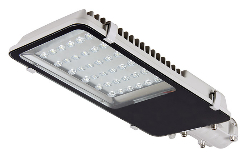 3Установка скамейки (включая стоимость скамейки)1шт5060,0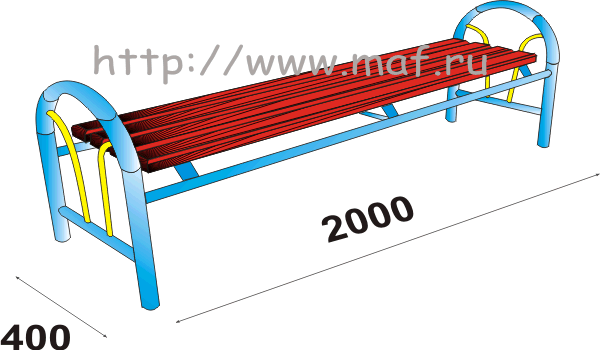 Скамейка со спинкой1шт20980,0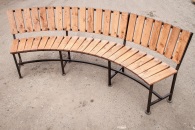 Скамейка со спинкой1шт8500,0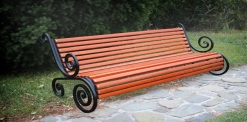 Цветник 1шт38450,0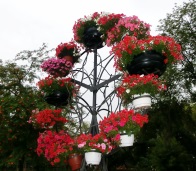 4Установка урны (включая стоимость урны)1шт830,0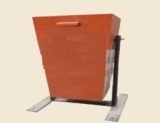 № п/пнаименованиеЕдиница измеренияСтоимость,рублейрисунок1оборудование детских и/или спортивных площадокКачели «Колыбель»1 шт12788,0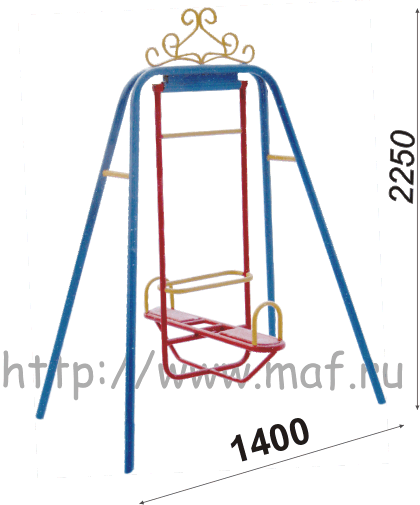 Качели двойные1 шт29210,0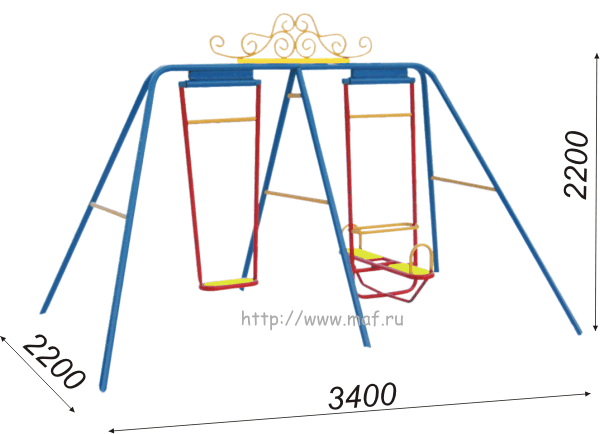 Качели шт13823,0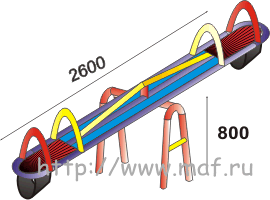 Спортивный комплексшт43930,0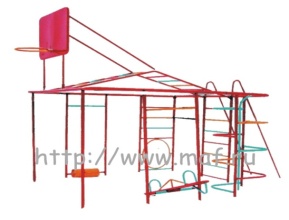 Спортивный комплекс «Универсал 2» Состав:баскетбольный щит, скамья. барабан для ног , качалка – лодочка, рукоход наклонный, лесенка. шведка. турникшт90888,0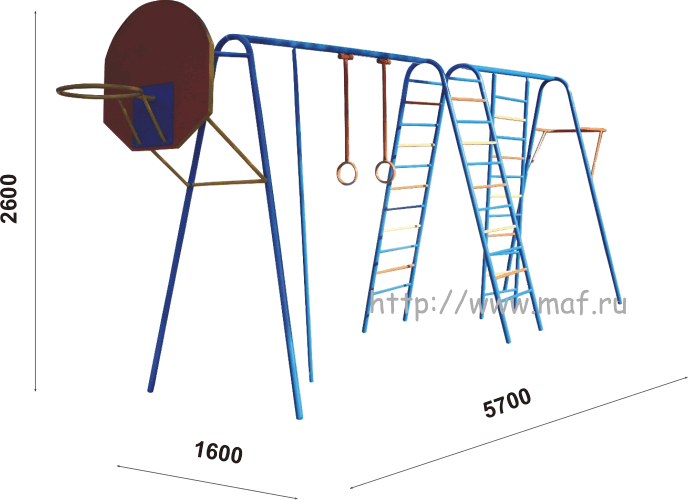 Детский комплексшт48599,0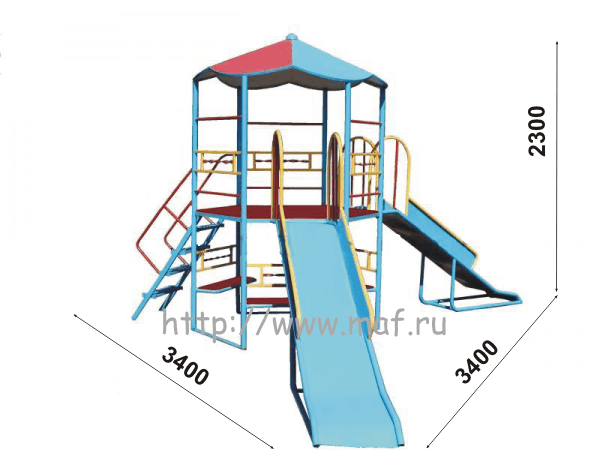 песочницашт5186,0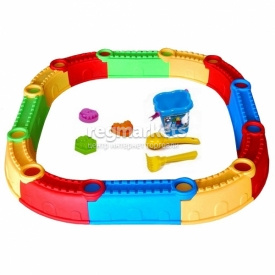 2оборудование автомобильных парковок3озеленение территорий4оборудование мест отдыха№ ппУлицаДомПримечание1Квартал 1 13,14,15, 2Квартал 29,13,15,участок 18 №1,2,3,4,63Квартал 41,2,3,44Матросова1а,2,3,4№п/пНаименование показателяЗначение показателяпримечание1.1Вид территорииДетская игровая площадка1.2Адрес местонахождения территории п.Новомальтинск квартал 1 дом 14,151.3Кадастровый номер земельного участка, дворовой территории1.4Собственник (и)земельного участкаАдминистрация1.5Собственники зданий1.6Общая площадь территории1173кв.м.1.7Численность населения, имеющего удобный пешеходный доступ к основным площадкам территории, чел.110 чел1.8Наличие в границах или рядом (500м.) объектов культурного наследиянет1.9Оценка уровня благоустроенности территории (благоустроенная/ не благоустроенная)Не благоустроенная№п/пНаименование показателяЕд. измеренияЗначение показателяХарактеристика(тип, кол-во,размеры, материалы, др.)123451Строение жилое, состояниеОтличное/среднее/требует ремонта2Строение нежилое капитальное, состояниеОтличное/среднее/требует ремонта/требует сноса3Строение нежилое некапитальное, состояниеОтличное/среднее/требует ремонта/требует сноса4Дорожное покрытие проезжих частей, состояниеОтличное/среднее/требует ремонтаТребует ремонтаремонт внутриквартальной дороги 200 м5Озеленение территорииОтличное/среднее/требует ремонтапосадкаобрезка деревьев-20шт6Система освещения, состояниеОтличное/среднее/требует ремонтаТребует ремонтаОсвещение площадки 2столба, 200м кабеля, 2 светильникаДетская игровая площадкаОтличное/среднее/требует ремонтаТребует ремонтаУстановка урн для мусораОтличное/среднее/требует ремонтаТребует ремонтаурны для мусора – 2штУстановка скамеекОтличное/среднее/требует ремонтаТребует ремонтаСкамейки 2шт№п/пНаименование показателяЗначение показателяпримечание1.1Вид территорииДетская игровая площадка1.2Адрес местонахождения территории п.Новомальтинск квартал 2 дом 91.3Кадастровый номер земельного участка, дворовой территории1.4Собственник (и)земельного участкаАдминистрация1.5Собственники зданий1.6Общая площадь территории241кв.м.1.7Численность населения, имеющего удобный пешеходный доступ к основным площадкам территории, чел.60 чел1.8Наличие в границах или рядом (500м.) объектов культурного наследиянет1.9Оценка уровня благоустроенности территории (благоустроенная/ не благоустроенная)Не благоустроенная№п/пНаименование показателяЕд. измеренияЗначение показателяХарактеристика(тип, кол-во,размеры, материалы, др.)123451Строение жилое, состояниеОтличное/среднее/требует ремонта2Строение нежилое капитальное, состояниеОтличное/среднее/требует ремонта/требует сноса3Строение нежилое некапитальное, состояниеОтличное/среднее/требует ремонта/требует сноса4Пешеходные дорожки (тротуары)Отличное/среднее/требует ремонтаТребует ремонтаремонт тротуара -5Озеленение территорииОтличное/среднее/требует ремонтапосадкаобрезка деревьев-2шт6Система освещения, состояниеОтличное/среднее/требует ремонтаТребует ремонтаОсвещение площадки 4столба, 400м кабеля, 4 светильникаДетская игровая площадкаОтличное/среднее/требует ремонтаТребует ремонтапесоница-1штУстановка урн для мусораОтличное/среднее/требует ремонтаТребует ремонтаурны для мусора – 1шт№п/пНаименование показателяЗначение показателяпримечание1.1Вид территорииДетская игровая площадка1.2Адрес местонахождения территории п.Новомальтинск квартал 2 дом 131.3Кадастровый номер земельного участка, дворовой территории1.4Собственник (и)земельного участкаАдминистрация1.5Собственники зданий1.6Общая площадь территории807кв.м.1.7Численность населения, имеющего удобный пешеходный доступ к основным площадкам территории, чел.100чел1.8Наличие в границах или рядом (500м.) объектов культурного наследиянет1.9Оценка уровня благоустроенности территории (благоустроенная/ не благоустроенная)Не благоустроенная№п/пНаименование показателяЕд. измеренияЗначение показателяХарактеристика(тип, кол-во,размеры, материалы, др.)123451Строение жилое, состояниеОтличное/среднее/требует ремонта2Строение нежилое капитальное, состояниеОтличное/среднее/требует ремонта/требует сноса3Строение нежилое некапитальное, состояниеОтличное/среднее/требуетремонта/требует сноса4Дорожное покрытие проезжих частей, состояниеОтличное/среднее/требует ремонтаТребует ремонтаремонт внутриквартальной дороги 600 м5Озеленение территорииОтличное/среднее/требует ремонтапосадкаобрезка деревьев -11шт6Автопарковка, состояниеОтличное/среднее/требует ремонтаТребует ремонтастроительство парковочного места на 5автомобилей Система освещенияОтличное/среднее/требует ремонтаТребует ремонтаОсвещение 4 столба, кабель 200м, светильники 4 штДетская площадкаОтличное/среднее/требует ремонтаТребует ремонтаигровой комплекс-1штспортивный комплекс -2шткачели-2штУстановка урн для мусораОтличное/среднее/требует ремонтаТребует ремонтаурны для мусора – 4штУстановка скамеекОтличное/среднее/требует ремонтаТребует ремонтаСкамейки 2шт№п/пНаименование показателяЗначение показателяпримечание1.1Вид территорииДетская игровая площадка1.2Адрес местонахождения территории п.Новомальтинск квартал 2 дом 151.3Кадастровый номер земельного участка, дворовой территории1.4Собственник (и)земельного участкаАдминистрация1.5Собственники зданий1.6Общая площадь территории855кв.м.1.7Численность населения, имеющего удобный пешеходный доступ к основным площадкам территории, чел.100 чел1.8Наличие в границах или рядом (500м.) объектов культурного наследиянет1.9Оценка уровня благоустроенности территории (благоустроенная/ не благоустроенная)Не благоустроенная№п/пНаименование показателяЕд. измеренияЗначение показателяХарактеристика(тип, кол-во,размеры, материалы, др.)123451Строение жилое, состояниеОтличное/среднее/требует ремонта2Строение нежилое капитальное, состояниеОтличное/среднее/требует ремонта/требует сноса3Строение нежилое некапитальное, состояниеОтличное/среднее/требуетремонта/требует сноса5Озеленение территорииОтличное/среднее/требует ремонтапосадкаобрезка деревьев -20шт6Автопарковка, состояниеОтличное/среднее/требует ремонтаТребует ремонтастроительство парковочного места на 3автомобилей Система освещенияОтличное/среднее/требует ремонтаТребует ремонтаУличное освещение 4 столба, кабель 200м, светильники 4 штДетская площадкаОтличное/среднее/требует ремонтаТребует ремонтаигровой комплекс-1шткачели-1штУстановка урн для мусораОтличное/среднее/требует ремонтаТребует ремонтаурны для мусора – 2штУстановка скамеекОтличное/среднее/требует ремонтаТребует ремонтаСкамейки 2шт№п/пНаименование показателяЗначение показателяпримечание1.1Вид территорииДетская игровая площадка1.2Адрес местонахождения территории п.Новомальтинск квартал 2, участок 18 дом 1,2,3,4,61.3Кадастровый номер земельного участка, дворовой территории1.4Собственник (и)земельного участкаАдминистрация1.5Собственники зданий1.6Общая площадь территории1252кв.м.1.7Численность населения, имеющего удобный пешеходный доступ к основным площадкам территории, чел.100 чел1.8Наличие в границах или рядом (500м.) объектов культурного наследиянет1.9Оценка уровня благоустроенности территории (благоустроенная/ не благоустроенная)Не благоустроенная№п/пНаименование показателяЕд. измеренияЗначение показателяХарактеристика(тип, кол-во,размеры, материалы, др.)123451Строение жилое, состояниеОтличное/среднее/требует ремонта2Строение нежилое капитальное, состояниеОтличное/среднее/требует ремонта/требует сноса3Строение нежилое некапитальное, состояниеОтличное/среднее/требуетремонта/требует сноса4Дорожное покрытие проезжих частей, состояниеОтличное/среднее/требует ремонтаТребует ремонтаремонт внутриквартальной дороги 200 м6Автопарковка, состояниеОтличное/среднее/требует ремонтаТребует ремонтастроительство парковочного места на 10автомобилей Система освещенияОтличное/среднее/требует ремонтаТребует ремонтаУличное освещение 4 столба, кабель 200м, светильники 4 штЛивневая канализация, состояниеОтличное/среднее/требует ремонтаТребует ремонтаУстройство водоотводных сооружений(ливневка)Детская площадкаОтличное/среднее/требует ремонтаТребует ремонтаигровой комплекс-1шткачели-2штпесоница-1штУстановка урн для мусораОтличное/среднее/требует ремонтаТребует ремонтаурны для мусора – 4штУстановка скамеекОтличное/среднее/требует ремонтаТребует ремонтаСкамейки-4шт№п/пНаименование показателяЗначение показателяпримечание1.1Вид территорииДетская игровая площадка1.2Адрес местонахождения территории п.Новомальтинск квартал 4 дом 1,2,3,41.3Кадастровый номер земельного участка, дворовой территории1.4Собственник (и)земельного участкаАдминистрация1.5Собственники зданий1.6Общая площадь территории1141кв.м.1.7Численность населения, имеющего удобный пешеходный доступ к основным площадкам территории, чел.900 чел1.8Наличие в границах или рядом (500м.) объектов культурного наследиянет1.9Оценка уровня благоустроенности территории (благоустроенная/ не благоустроенная)Не благоустроенная№п/пНаименование показателяЕд. измеренияЗначение показателяХарактеристика(тип, кол-во,размеры, материалы, др.)123451Строение жилое, состояниеОтличное/среднее/требует ремонта2Строение нежилое капитальное, состояниеОтличное/среднее/требует ремонта/требует сноса3Строение нежилое некапитальное, состояниеОтличное/среднее/требуетремонта/требует сноса4Дорожное покрытие проезжих частей, состояниеОтличное/среднее/требует ремонтаТребует ремонтаремонт внутриквартальной дороги 200 м6Автопарковка, состояниеОтличное/среднее/требует ремонтаТребует ремонтастроительство парковочного места на 6автомобилей Детская площадкаОтличное/среднее/требует ремонтаТребует ремонтаигровой комплекс-1шткачели-1штУстановка урн для мусораОтличное/среднее/требует ремонтаТребует ремонтаурны для мусора – 4штУстановка скамеекОтличное/среднее/требует ремонтаТребует ремонтаСкамейки-4шт№п/пНаименование показателяЗначение показателяпримечание1.1Вид территорииДетская игровая площадка1.2Адрес местонахождения территории п.Новомальтинскул. Матросова дома 1а,2,3.41.3Кадастровый номер земельного участка, дворовой территории1.4Собственник (и)земельного участкаАдминистрация1.5Собственники зданий1.6Общая площадь территории397кв.м.1.7Численность населения, имеющего удобный пешеходный доступ к основным площадкам территории, чел.40 чел1.8Наличие в границах или рядом (500м.) объектов культурного наследиянет1.9Оценка уровня благоустроенности территории (благоустроенная/ не благоустроенная)Не благоустроенная№п/пНаименование показателяЕд. измеренияЗначение показателяХарактеристика(тип, кол-во,размеры, материалы, др.)123451Строение жилое, состояниеОтличное/среднее/требует ремонта2Строение нежилое капитальное, состояниеОтличное/среднее/требует ремонта/требует сноса3Строение нежилое некапитальное, состояниеОтличное/среднее/требуетремонта/требует сносаОзеленение территорииОтличное/среднее/требует ремонтапосадкаобрезка деревьев -1штозеленение детской площадки ограждение деткой площадки 397кв.мОграждение территорииОтличное/среднее/требует ремонтаТребует ремонтаСистема освещенияОтличное/среднее/требует ремонтаТребует ремонтауличное освещение 4 столба, кабель 200м, светильники 4 шт4Установка ограждение Отличное/среднее/требует ремонтаТребует ремонтаДетская площадкаОтличное/среднее/требует ремонтаТребует ремонтаигровой комплекс-1шткачели-2штпесоница-1штУстановка урн для мусораОтличное/среднее/требует ремонтаТребует ремонтаурны для мусора – 3штУстановка скамеекОтличное/среднее/требует ремонтаТребует ремонтаСкамейки-3шт№ ппУлицаДомПримечание1Напротив квартала 4 3Устройство зоны - сквера с наружным освещением «Береговая зона» (разделение проекта по благоустройству общественной территории на этапы для полной реализации)№п/пНаименование показателяЗначение показателяпримечание1.1Вид территорииПарковая зона1.2Адрес местонахождения территории Новомальтинск напротив квартала 4 дом 3Разделение на 3 этапа1.3Кадастровый номер земельного участка, дворовой территории38:16:0000071.4Собственник (и)земельного участкаАдминистрация1.5Собственники зданийотсутствуют1.6Общая площадь территории4603 кв.м.1.7Численность населения, имеющего удобный пешеходный доступ к основным площадкам территории, чел.15671.8Наличие в границах или рядом (500м.) объектов культурного наследиянет1.9Оценка уровня благоустроенности территории (благоустроенная/ не благоустроенная)Не благоустроенная1.10Проведены работы по благоустройству 2 зон общественной территорииНаименование показателяЕд. измеренияЗначение показателяХарактеристика(тип, кол-во, размеры, материалы, др.)23451. Установка наблюдениявидеонаблюдения 2.УстановленоскамеекОтличное/среднее/ требует ремонтаТребует ремонталавки со спинками -16штук,3.Установлено урн для мусораОтличное/среднее/ требует ремонтаТребуется ремонтурны для мусора 32 штук  4. Установка цветника Отличное/среднее/ требует ремонтаТребуется ремонтцветник из камня круглый D-6м5.Озеленение территорииОтличное/среднее/ требует ремонтаТребует ремонтанасаждение деревьев6.Пешеходные дорожки (тротуары)Отличное/среднее/ требует ремонтаТребует ремонтаАсфальтобетонный- 220 м, планировка территории,7.Система освещения, состояниеОтличное/среднее/ требует ремонта, заменыТребует ремонта 10 столбов, 20 уличных светильников,300м кабеля8.Ограждение, состояниеОтличное/среднее/ требует ремонта/ требует устройстваТребует ремонтаТрубное металлическое№ ппУлицаДомПримечание№ ппУлицаДомПримечаниеНаименование мероприятияОтветственный исполнитель(Ф.И.О.должность)Ответственный исполнитель(Ф.И.О.должность)Ответственный исполнитель(Ф.И.О.должность)СрокСрокОжидаемый результат (краткое описание)Показатель результативностиНаименование мероприятияОтветственный исполнитель(Ф.И.О.должность)Ответственный исполнитель(Ф.И.О.должность)Ответственный исполнитель(Ф.И.О.должность)начала реализацииокончания реализацииОжидаемый результат (краткое описание)Показатель результативностиЗадача 1.Обеспечение формирования единого облика муниципального образованияЗадача 1.Обеспечение формирования единого облика муниципального образованияЗадача 1.Обеспечение формирования единого облика муниципального образованияЗадача 1.Обеспечение формирования единого облика муниципального образованияЗадача 1.Обеспечение формирования единого облика муниципального образованияЗадача 1.Обеспечение формирования единого облика муниципального образованияЗадача 1.Обеспечение формирования единого облика муниципального образования1.1. Применение правил благоустройства, утвержденных Решением Думы сельского поселения Новомальтинского муниципального образования  № 5 от 26.10.2017 г. по результатам публичных слушанийАдминистрация сельского поселения Новомальтинского сельского поселенияАдминистрация сельского поселения Новомальтинского сельского поселенияАдминистрация сельского поселения Новомальтинского сельского поселения20182024Определение и закрепление лиц ответственных  за содержанием объектов благоустройства по этапам в процентах от общего количества объектов благоустройства в муниципальном образовании:1 этап – 20%;2- этап –20%;3- этап  -20%4 этап – 20%;5- этап –20%;1.2.Реализация комплексных проектов благоустройства с привлечением собственников земельных участков, находящихся в непосредственной близости от территории комплексных проектов благоустройства и иных заинтересованных сторонАдминистрация Новомальтинского сельского поселенияАдминистрация Новомальтинского сельского поселенияАдминистрация Новомальтинского сельского поселения20182024Комплексных проектов:1 этап – 1 проект;2- этап – 2 проекта;3- этап  - 3 проекта.1.3. Применение лучших практик (проектов, дизайн-проектов) благоустройства общественных территорийАдминистрация сельского поселения Новомальтинского сельского поселенияАдминистрация сельского поселения Новомальтинского сельского поселенияАдминистрация сельского поселения Новомальтинского сельского поселения20182024Создание не менее 1-ой концепции благоустройства   общественных территории, ежегодноНе менее двух лучших проектов (дизайн-проект) благоустройства   общественной территории ежегодно1.4. Обеспечение системной работы административной комиссии, рассматривающей дела о нарушении правил благоустройства Администрация сельского поселения Новомальтинского сельского поселенияАдминистрация сельского поселения Новомальтинского сельского поселенияАдминистрация сельского поселения Новомальтинского сельского поселения20182024Активизация деятельности административной комиссии Не менее 12 решений (протоколов) административной комиссии по вопросам соблюдения правил благоустройства1 этап – 20%;2- этап - 30%3- этап  - 50%1.5. Обеспечение надлежащего состояния и эксплуатации элементов благоустройства на территории муниципального образования (организация уборки мусора, освещения, озеленения общественных территорий) Администрация сельского поселения Новомальтинского сельского поселенияАдминистрация сельского поселения Новомальтинского сельского поселенияАдминистрация сельского поселения Новомальтинского сельского поселения20182024комиссия1.6. Иные мероприятия  Задача 2. Обеспечение создания, содержания и развития объектов благоустройства на территории муниципального образования, включая объекты, находящиеся в частной собственности и прилегающие к ним территорииЗадача 2. Обеспечение создания, содержания и развития объектов благоустройства на территории муниципального образования, включая объекты, находящиеся в частной собственности и прилегающие к ним территорииЗадача 2. Обеспечение создания, содержания и развития объектов благоустройства на территории муниципального образования, включая объекты, находящиеся в частной собственности и прилегающие к ним территорииЗадача 2. Обеспечение создания, содержания и развития объектов благоустройства на территории муниципального образования, включая объекты, находящиеся в частной собственности и прилегающие к ним территорииЗадача 2. Обеспечение создания, содержания и развития объектов благоустройства на территории муниципального образования, включая объекты, находящиеся в частной собственности и прилегающие к ним территорииЗадача 2. Обеспечение создания, содержания и развития объектов благоустройства на территории муниципального образования, включая объекты, находящиеся в частной собственности и прилегающие к ним территорииЗадача 2. Обеспечение создания, содержания и развития объектов благоустройства на территории муниципального образования, включая объекты, находящиеся в частной собственности и прилегающие к ним территории2.1.Благоустройство общественных пространств20182024Адресный перечень  всех общественных территорий приведен в  приложение  № 32.1.1. Формирование (уточнение, корректировка) паспорта общественных территорий на основании данных о проведении инвентаризации дворовых территорий с учетом их физического состояния по графику20182024Паспорт общественного пространства  по форме согласно приложению № 7 1 этап – 20%;2- этап - 20%3- этап  -20%4 этап – 20%;5- этап –20%;2.1.3. Определение наиболее посещаемой муниципальной территории общего пользования подлежащей благоустройству в порядке, установленном органом местного самоуправления20182024Решение общественной комиссии об утверждении наиболее посещаемой муниципальной территории общего пользования (протокол).2.1.4.Иные мероприятия2.3. Благоустройство объектов недвижимого имущества (включая объекты незавершенного строительства) и земельных участков, находящихся в собственности (пользовании) юридических лиц и индивидуальных предпринимателей.20182024Адресный перечень объектов недвижимого имущества (включая объекты незавершенного строительства) и земельных участков, находящихся в собственности (пользовании) юридических лиц и индивидуальных предпринимателейпо форме согласно приложению№ 82.3.1.Разъяснительная работа о принципах благоустройства (личная ответственность)20182019Количество сходов ____,собраний ____________;2.3.2. Заключение соглашений с юридическими лицами и индивидуальными предпринимателями о благоустройстве объектов недвижимого имущества (включая объекты незавершенного строительства) и земельных участков за счет средств указанных лиц и находящихся в их собственности (пользовании)20182024Количество заключенных соглашений:1 этап – 30%;2- этап - 70%2.3.3. Иные мероприятияЗадача 3. Повышение уровня вовлеченности заинтересованных граждан, организаций в реализацию мероприятий по благоустройству территории муниципального образованияЗадача 3. Повышение уровня вовлеченности заинтересованных граждан, организаций в реализацию мероприятий по благоустройству территории муниципального образованияЗадача 3. Повышение уровня вовлеченности заинтересованных граждан, организаций в реализацию мероприятий по благоустройству территории муниципального образованияЗадача 3. Повышение уровня вовлеченности заинтересованных граждан, организаций в реализацию мероприятий по благоустройству территории муниципального образованияЗадача 3. Повышение уровня вовлеченности заинтересованных граждан, организаций в реализацию мероприятий по благоустройству территории муниципального образованияЗадача 3. Повышение уровня вовлеченности заинтересованных граждан, организаций в реализацию мероприятий по благоустройству территории муниципального образованияЗадача 3. Повышение уровня вовлеченности заинтересованных граждан, организаций в реализацию мероприятий по благоустройству территории муниципального образования3.1. Проведение опроса граждан о выборе территории общего пользования для благоустройства3.1. Проведение опроса граждан о выборе территории общего пользования для благоустройства201820182024Выявление реальных потребностей различных групп населения.3.2. Организация обсуждения и выработки концепций  благоустройства территории общего пользования3.2. Организация обсуждения и выработки концепций  благоустройства территории общего пользования2018201820243.3. Привлечение жителей:-  к посадке зеленых насаждений;- уборке несанкционированных свалок и т.д.3.3. Привлечение жителей:-  к посадке зеленых насаждений;- уборке несанкционированных свалок и т.д.201820182024Проведение субботников, не менее 4-ех, ежегодноПривлечение к мероприятиям не менее 10% от общего количества жителей, ежегодно3.4.Участие в районных мероприятиях, направленных на повышение активности участия граждан в решении вопросов местного значения3.4.Участие в районных мероприятиях, направленных на повышение активности участия граждан в решении вопросов местного значения201820182024Формирование и направление заявки на участие в конкурсах, ежегодно, не менее 1-ой заявки3..4.Иные мероприятия3..4.Иные мероприятиям№Адрес объекта, земельного участкаАдрес объекта, земельного участкаАдрес объекта, земельного участкаАдрес объекта, земельного участкаАдрес объекта, земельного участкаТип объектаОбщая площадь земельного участка, кв.м.Численность населения, проживающего в пределах территории, чел.Оценка потребности в финансировании благоустройства территории, тыс.руб.м№Муниципальный район Иркутской области/городской округ Иркутской областиМуниципальное образование Иркутской области/городское, сельское поселениеНаселенный пунктУлица, кварталНомер дома (при наличии)Тип объектаОбщая площадь земельного участка, кв.м.Численность населения, проживающего в пределах территории, чел.Оценка потребности в финансировании благоустройства территории, тыс.руб.11Усольскийсельское поселениеНовомальтинск  Квартал 113,14,15Детская игровая площадка439825225332Усольскийсельское поселениеНовомальтинск  Квартал 113,14,15благоустройство439825336Усольскийсельское поселениеНовомальтинск  Квартал 113,14,15Спортивная площадка3225253322Усольскийсельское поселениеНовомальтинскКвартал 29,13,15,1,2,3,4,6детская игровая площадка4145360               53019Усольскийсельское поселениеНовомальтинскКвартал 29,13,15,1,2,3,4,6благоустройство4145               530113Усольскийсельское поселениеНовомальтинскКвартал 4 1,2,3,4детская игровая площадка1141900              1170Усольскийсельское поселениеНовомальтинскКвартал 4 1,2,3,4благоустройство1141              11704Усольскийсельское поселениеНовомальтинскМатросова11а,2,3,4детская игровая площадка39760               540Усольскийсельское поселениеНовомальтинскМатросова11а,2,3,4благоустройство397               540Усольскийсельское поселениеНовомальтинскКвартал 433благоустройства парковой зоны215115672000№ п/пНаименование показателя результативностиЕдиница измерения201_ год201_ год201_ год201_ год№ п/пНаименование показателя результативностиЕдиница измеренияI кварталII кварталIII кварталIV квартал12345671Количество общественных территорий муниципального образования (площадей, набережных, улиц, скверов, парков, иных территорий)шт2Количество благоустроенных общественных территорий муниципального образования (площадей, набережных, улиц, скверов, парков, иных территорий)шт3Доля благоустроенных общественных территорий муниципального образования (площадей, набережных, улиц, скверов, парков, иных территорий)%4Площадь общественных территорий муниципального образования (площадей, набережных, улиц, скверов, парков, иных территорий) кв.м5Площадь благоустроенных общественных территорий муниципального образования (площадей, набережных, улиц, скверов, парков, иных территорий)кв.м6Доля площади благоустроенных общественных территорий муниципального образования (площадей, набережных, улиц, скверов, парков, иных территорий)%№ п/пАдрес объекта недвижимого имуществаАдрес объекта недвижимого имуществаАдрес объекта недвижимого имуществаАдрес объекта недвижимого имуществаКадастровый номер земельного участкаОбщая площадь земельного участкаНаличие урн на земельном участкеНаличие освещения на земельном участкеНаличие лавок на земельном участкеНаличие малых архитек-турных форм на земельном участкеНаличие асфальти-рованного проезда на земельном участкеИНН юридичес-кого лица, ИП№ п/пНаименование муниципального образования(муниципаль-ного района/ городского округа/сельского поселения), наименование населенного пункта, адрес объекта недвижимого имуществаФизическое расположение общественной территорииНаименование объекта недвижимого имущества, расположенного на земельном участкеВид пользования  объекта недвижимого мущества/ земельного участка (аренда, собственность, безвозмездное пользование)Кадастровый номер земельного участкаОбщая площадь земельного участкаНаличие урн на земельном участкеНаличие освещения на земельном участкеНаличие лавок на земельном участкеНаличие малых архитек-турных форм на земельном участкеНаличие асфальти-рованного проезда на земельном участкеИНН юридичес-кого лица, ИП123456789101112131.2…Показатели по целям субсидииЕдиница измеренияПо договору (муниципальному контракту)Доля средств местного бюджета или средств заинтересованных лицОбъем выполненных работОбъем выполненных работОплата выполненных работОплата выполненных работПримечаниеПоказатели по целям субсидииЕдиница измеренияПо договору (муниципальному контракту)Доля средств местного бюджета или средств заинтересованных лицвсегов том числе за отчетный периодвсегов том числе за отчетный периодПримечание1234567891. Источники финансирования работ по направлениям использования:1.1. На благоустройство дворовых территорий многоквартирных домов, в том числе:средства федерального бюджетатыс. рубхсредства краевого бюджетатыс. рубхсредства местного бюджетатыс. рубсредства финансового участия заинтересованных лиц тыс. рубРазмер экономии, в том числе:тыс. рубсредства федерального бюджетатыс. рубхсредства областного бюджетатыс. рубхсредства местного бюджетатыс. руб1.2. На благоустройство территорий городских округов соответствующего функционального назначения (площадей, набережных, улиц, пешеходных зон, скверов, парков, иных территорий), в том числе:средства федерального бюджетатыс. рубхсредства краевого бюджетатыс. рубхсредства местного бюджетатыс. рубсредства финансового участия заинтересованных лиц тыс. рубРазмер экономии, в том числе:тыс. рубсредства федерального бюджетатыс. рубхсредства краевого бюджетатыс. рубхсредства местного бюджетатыс. рубII. Результат от реализации муниципальной программыКоличество благоустроенных дворовых территорий, в том числе:ед.уложено асфальтного полотнакв.м.установлено (отремонтировано) скамеекед.установлено скамеекед.установлено урн для мусораед.Количество благоустроенных дворовых территорий с привлечением школьных отрядовед.Площадь благоустроенных дворовых территорий, в том числе: площадь благоустроенных дворовых территорий с привлечением школьных отрядов.кв.мкв.мКоличество благоустроенных территорий соответствующего функционального назначения (площадей, набережных улиц, пешеходных зон, скверов, парков, иных территорий), в том числе:парков (скверов, бульваров)кв.мтерриторий возле общественных зданийкв.мтерриторий вокруг памятниковкв.мпешеходных зон, тротуаров с благоустройством зон отдыхакв.муличное освещениекв.м